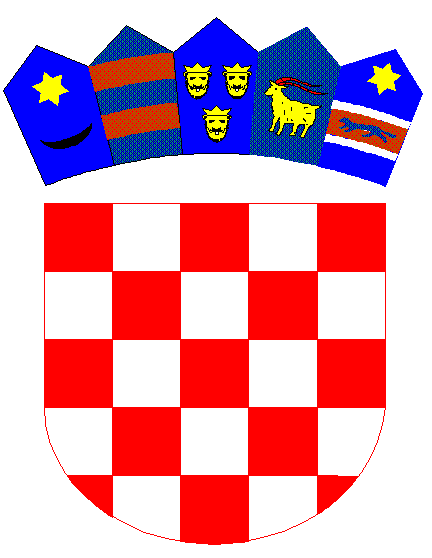 REPUBLIKA HRVATSKADUBROVAČKO-NERETVANSKA ŽUPANIJAOsnovna škola Petra Kanavelića, KorčulaAnte Starčevića 1, 20260 KorčulaTEL 020/716 126 TEL/FAX 020/715 023 EMAIL ured@os-pkanavelica-korcula.skole.hrWEBhttp://os-pkanavelica-korcula.skole.hr/ MB 03080838 OIB  32072063566 Šifra škole 19-038-001  IBAN HR3924070001100577744 Klasa:007-04/01-23-1Urbroj: 2117-139-01/23-05Korčula,  2. lipnja 2023.							ČLANOVIMA ŠKOLSKOG ODBORA								     - svima	Na temelju članka 41. Statuta Škole, sazivam 17. sjednicu Školskog odbora za dan  5. lipnja  2023. god. –  ponedjeljak  koja će se održati  u prostorima škole u 12,00 sati	Za sjednicu predlažem slijedeći:				DNEVNI  REDUsvajanje zapisnika sa 16. sjednice Donošenje Odluke o imenovanju zamjenika ravnatelja za vrijeme trajanja njegove iznenadne bolesti								PREDSJEDNICA:							        Mirela Tolj, dipl. učitelj